Открытый Кубок Свердловской области по спортивному туризмуОткрытые городские соревнования по спортивному туризму (официальное спортивное мероприятие муниципального образования «город «Екатеринбург»)«СНЕЖИНКА-2018».(дисциплина - дистанции - лыжные – связки, группа)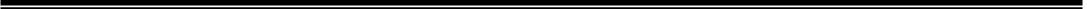 16 декабря 2018 г.            г. Екатеринбург, лесопарк «Семь ключей», лыжная база ст. Екатеринбург-сортировочный.Инструкция по использованию электронной отметки SPORTIdent.1. Для контроля прохождения дистанций и хронометража используется электронная система отметки SPORTIdent. Система состоит из электронного чипа и станций электронной контактной отметки (СЭО). 2. ЧИПы для отметки и средство крепления выдаются перед стартом соревнований на дистанции. Чип оборудован специальной резинкой, надевающейся на руку участника (кисть или плечо). Возможно крепление ЧИПа на карабин. Запрещается расстегивать крепление ЧИПа. Использование личных ЧИПов допускается (с указанием его № в предварительной заявке).  3. На дистанциях-связки каждый участник выступает с индивидуальным чипом. Спортсмен должен использовать ЧИП с тем номером, который указан в технической заявке. На дистанции-группа выдается один ЧИП на группу 4. В предстартовой зоне участнику необходимо самостоятельно очистить ЧИП в станции «ОЧИСТКА». Очистка длится до 3 сек. Далее активировать ЧИП в станции «ПРОВЕРКА» (0,3 сек). При очистке и проверке звучит звуковой сигнал и срабатывают световые индикаторы. Если ЧИП не срабатывает, сразу же заявите об этом судье на старте и получите новый ЧИП.  5. Стартовое время фиксируется методом включения чипа в стартовую станцию и производится после третьего звукового сигнала стартовых часов каждым участником (первым участником группы).  Участник обязан в течение 15 секунд произвести отметку ЧИПом на станции «СТАРТ». Отметка длится не более 0,3 сек. По её окончании раздается звуковой сигнал, и зажигаются световые индикаторы.  6. СЭО установлены на старте, финише, промежуточных КП дистанции (КП-1 и КП-2 на «петле» дистанции, и КП-3 на промежуточном финише после 1-го круга), а также у каждого технического этапа (блока этапов) перед входом в РЗ, после зоны хранения лыж (см. «Порядок прохождения этапов»). Каждая станция имеет свой номер и обозначена оранжево-белой призмой. Отметка осуществляется участниками (после полного сбора группы/связки) самостоятельно (без напоминания судьей, но под его контролем) и длится 0,3 сек. На КП-1, КП-2, КП-3– сбор группы/связки не обязателен). 7. ОТСЕЧКА. Фиксация времени нахождения группы/связки в «отсечке» (при занятой «нитке» этапа) производится по указанию судьи. При приходе на этап каждый участник связки/группа фиксируют отметкой ЧИПом в СЭО готовность к работе на этапе. Далее запрещены какие-либо технические действия. По окончании отсечки (по указанию судьи) на той же станции производится повторная фиксация времени.  8. КВ работы на этапе фиксируется судьей ручным секундомером (с электронной отметкой не связано!).  9. При отметке на станции убедитесь в том, что отметка произошла (услышали звуковой сигнал, увидели световые индикаторы)! Если нет уверенности в том, что отметка произошла (не услышали звуковой сигнал, не увидели световые индикаторы), можно произвести отметку еще раз. 10. ФИНИШ.  На дистанции–группа финиш фиксируется любым участником группы в финишной станции, после пересечения последним участником и последней единицей снаряжения финишного створа, под контролем судьи. На дистанции-связки 3 и 4 класса финиш фиксируется каждым участником в финишной станции самостоятельно. ПОМНИТЕ ВАШЕ ВРЕМЯ НЕ ОСТАНОВЛЕНО ДО ТЕХ ПОР, ПОКА ВЫ НЕ ОТМЕТИЛИСЬ НА ФИНИШНОЙ СТАНЦИИ.11. Результат связки (группы) определяется временем между стартом первого участника и финишем последнего.  12. После финиша участник сразу же сдает ЧИП» для «считывания» и получения распечатки («финишки») с результатом. При возникновении проблем с отметкой участник (представитель) должен сразу заявить об этом судье на проверке чипов. Все вопросы восстановления результатов решаются сразу же с судьей по считыванию ЧИПов. 13. Штраф за отсутствие отметки на СЭО: - на станциях этапов (блоков) = 15 сек - за каждый случай, при условии фактического прохождения этапа (КП); - на станциях старт, финиш, промежуточные КП-1, КП-2, КП-3 = штрафу «СНЯТИЕ с этапа» = 60 минутам на длинной дистанции.  14. При поломке или потере чипа представитель делегации оплачивает штраф в размере 3500 рублей за один ЧИП!